第２号様式まつどSDGsキャラバンメンバーシップ宣言書 　　　 　　　　年　　月　　日企業・団体名代表者役職・氏名SDGs達成に向けて、以下のとおり取り組むことを宣言します。１　 SDGs達成に向けて、現在取り組んでいること２　今後のSDGs達成に向けて、（１）目指す方向（方針）（２）具体的に取り組みたいこと３　取組みを通じて目指したいSDGsのゴール（☑を入れてください。複数選択可）（１）目指す方向（方針）（２）具体的に取り組みたいこと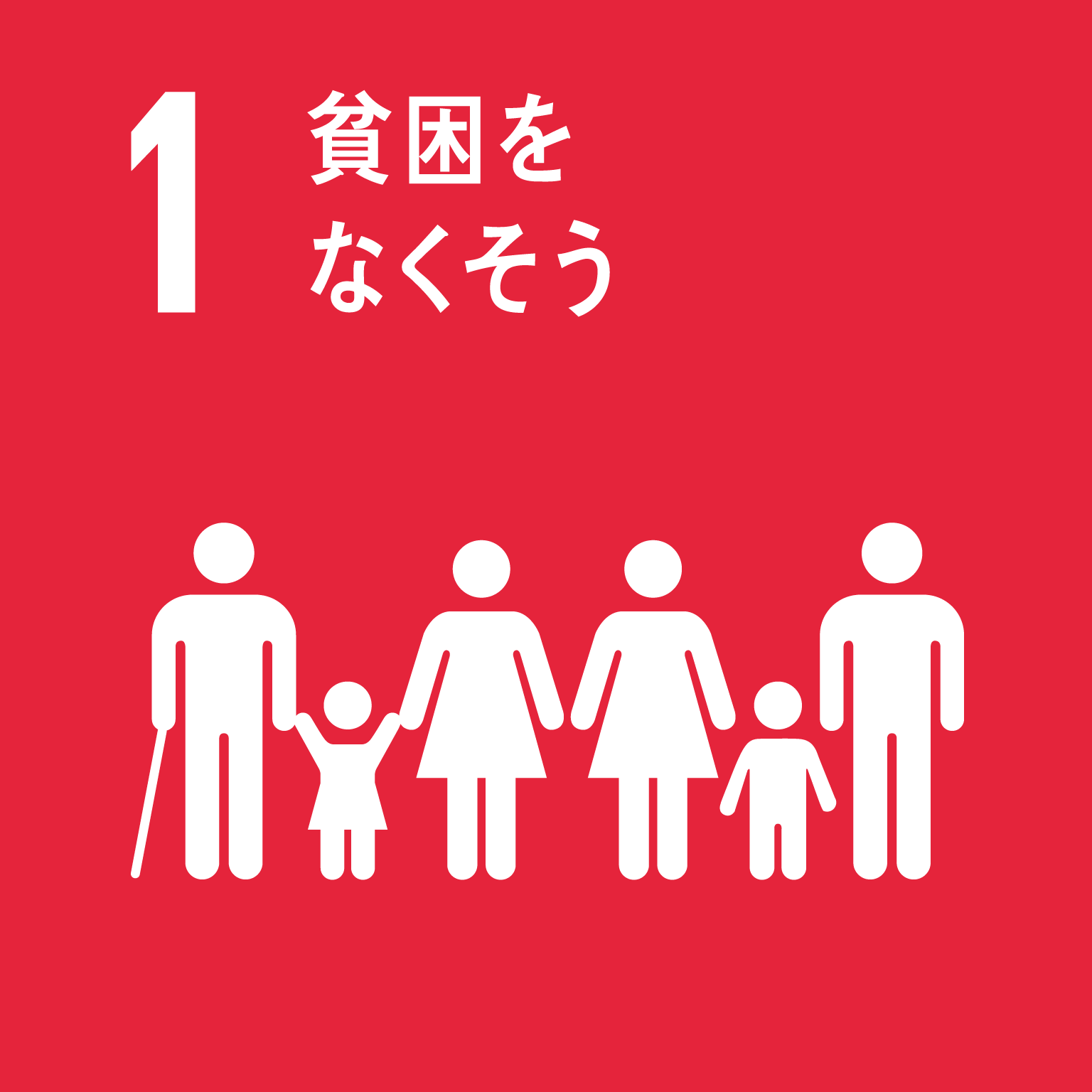 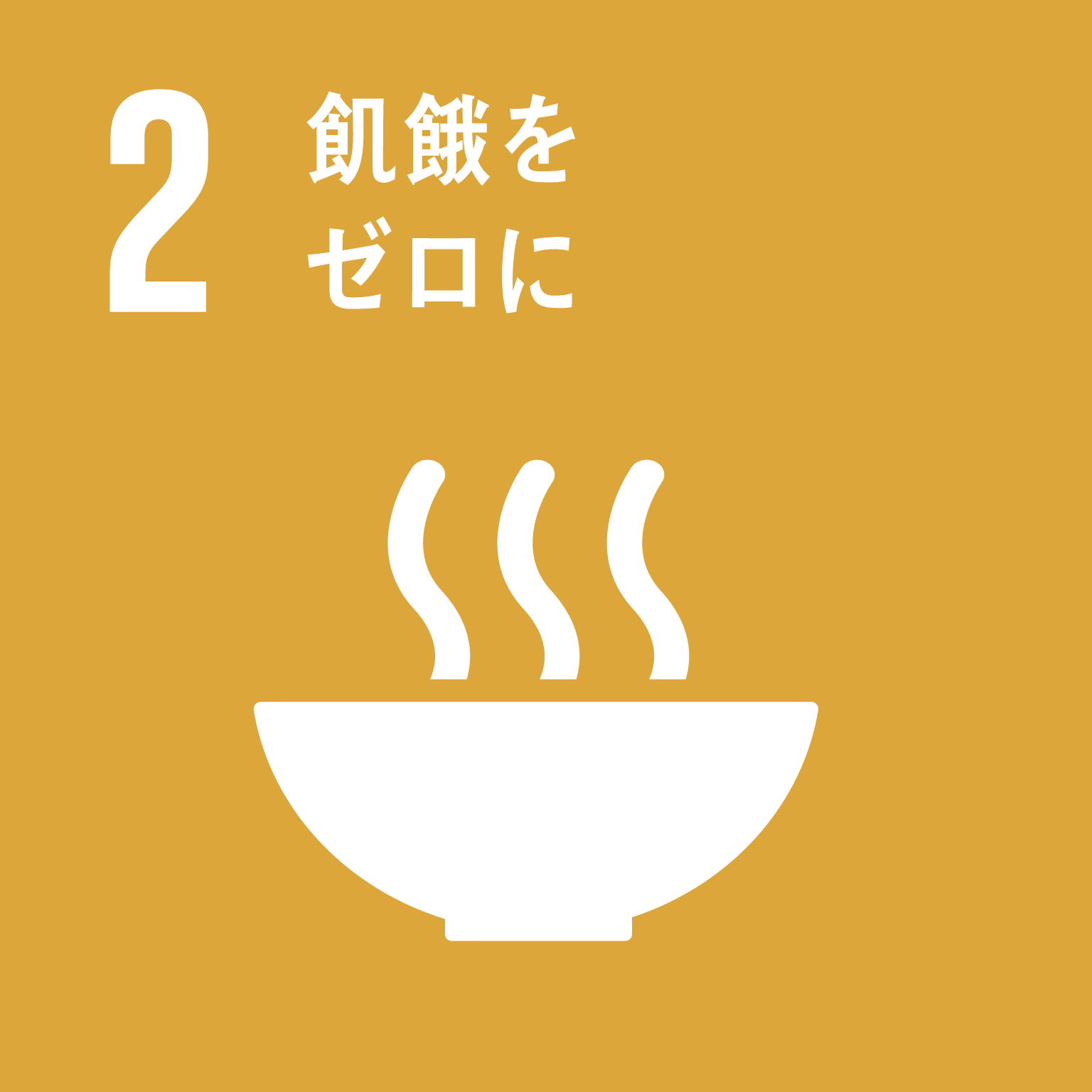 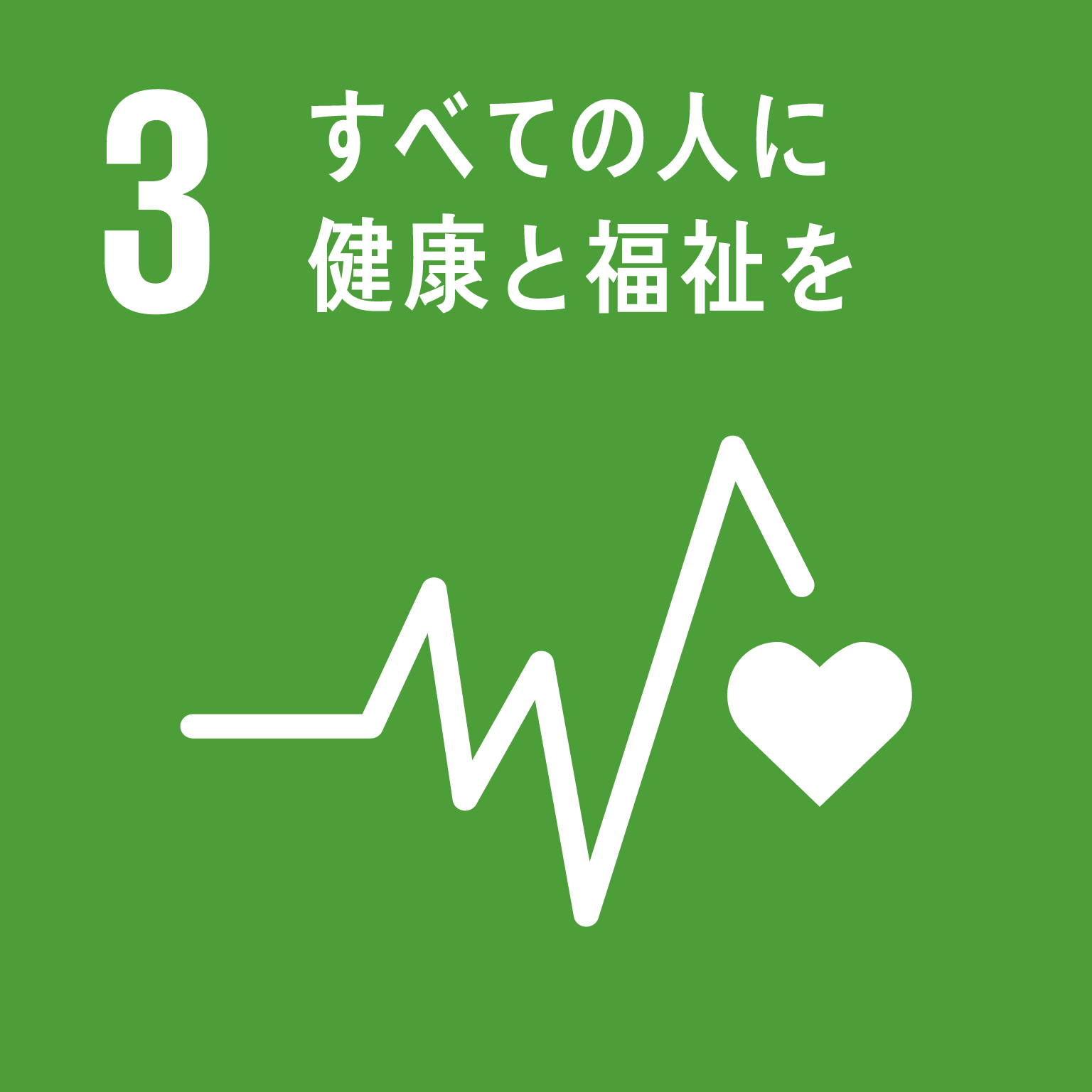 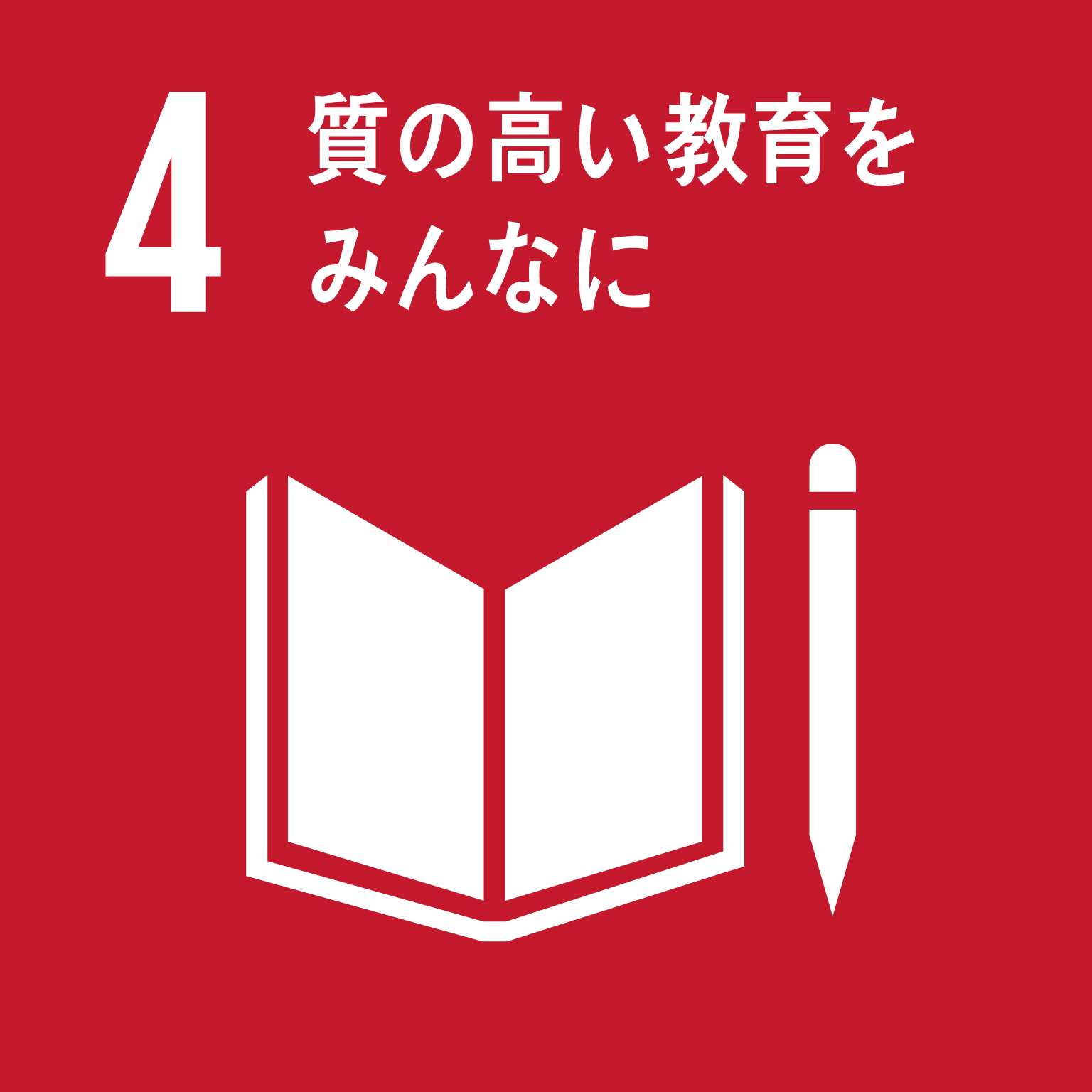 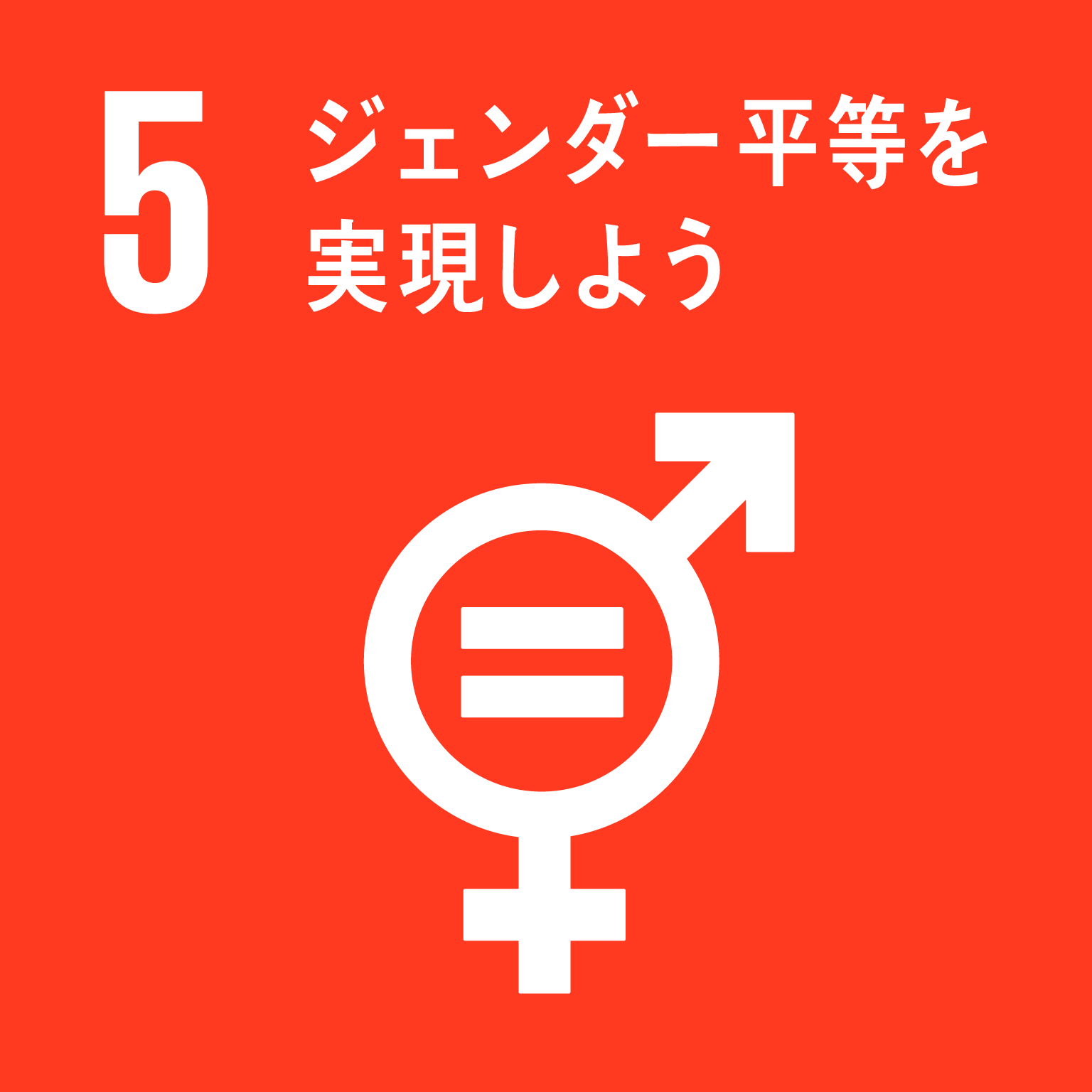 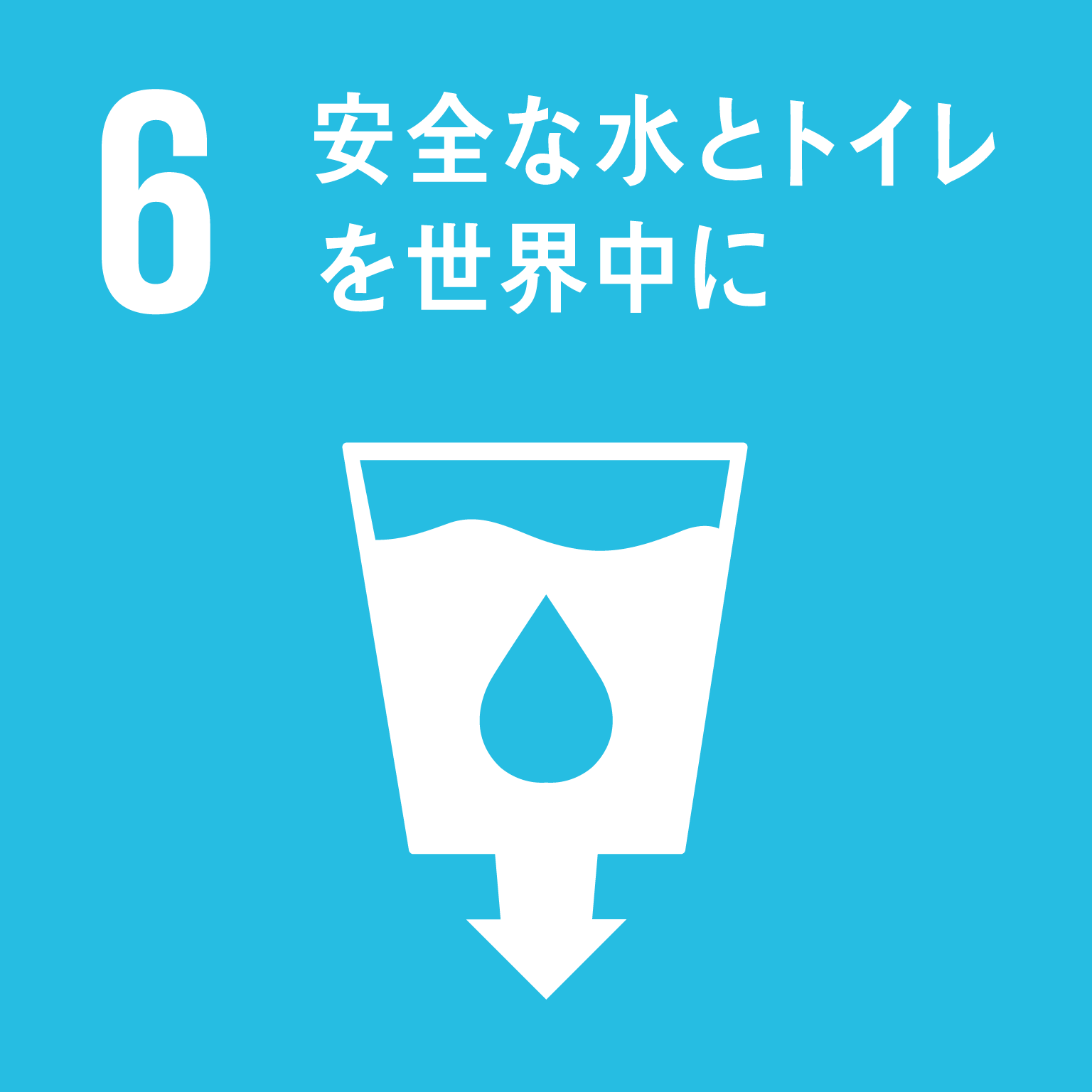 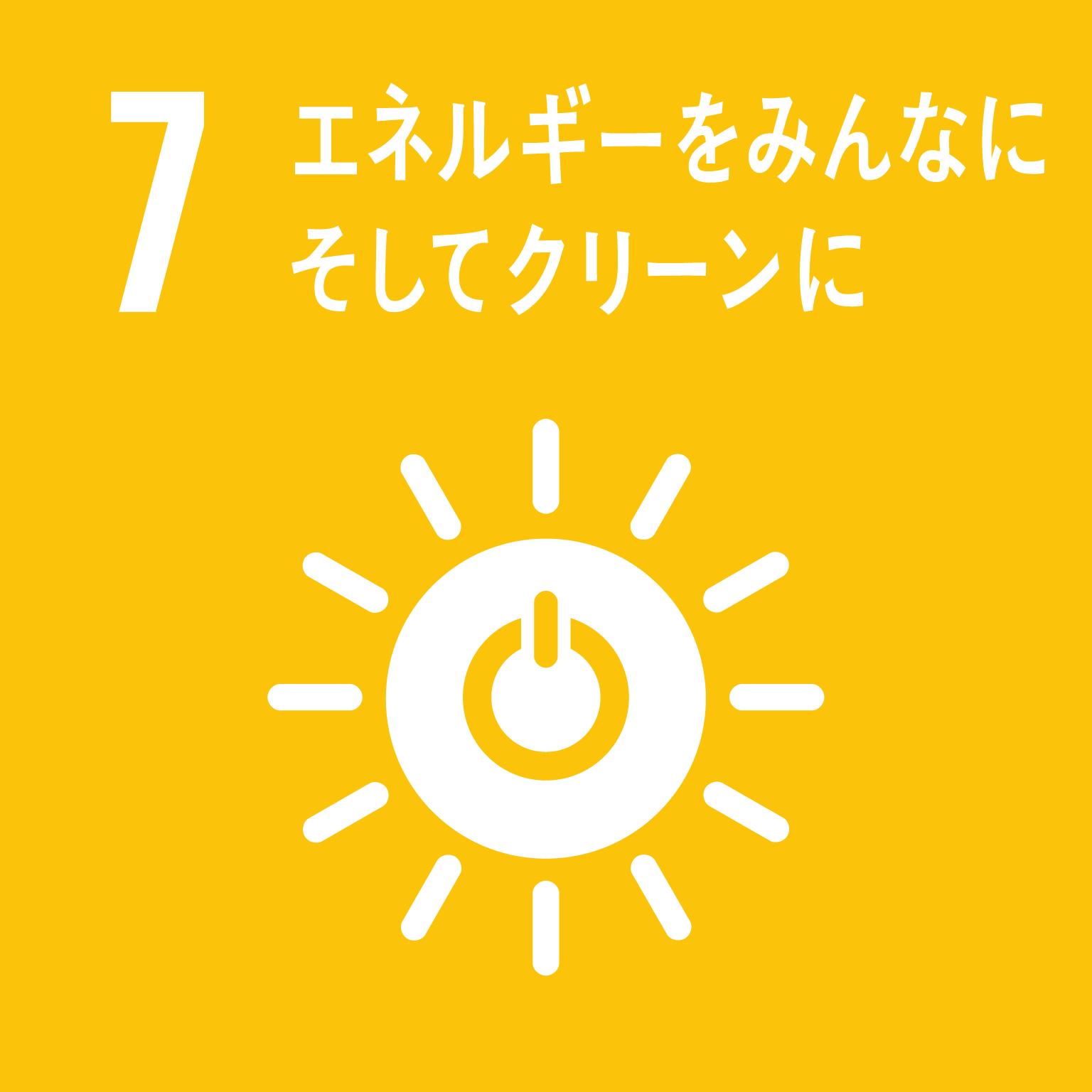 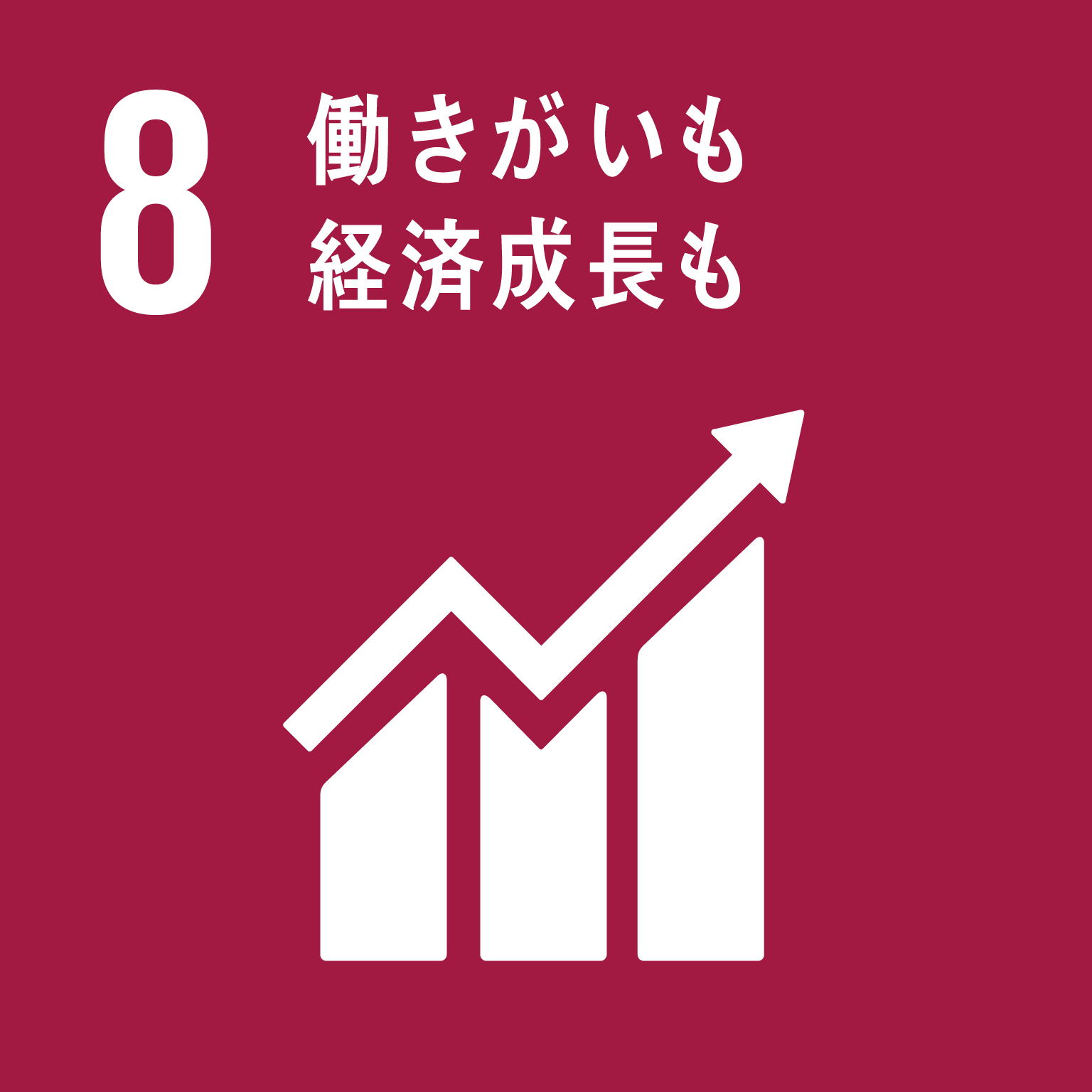 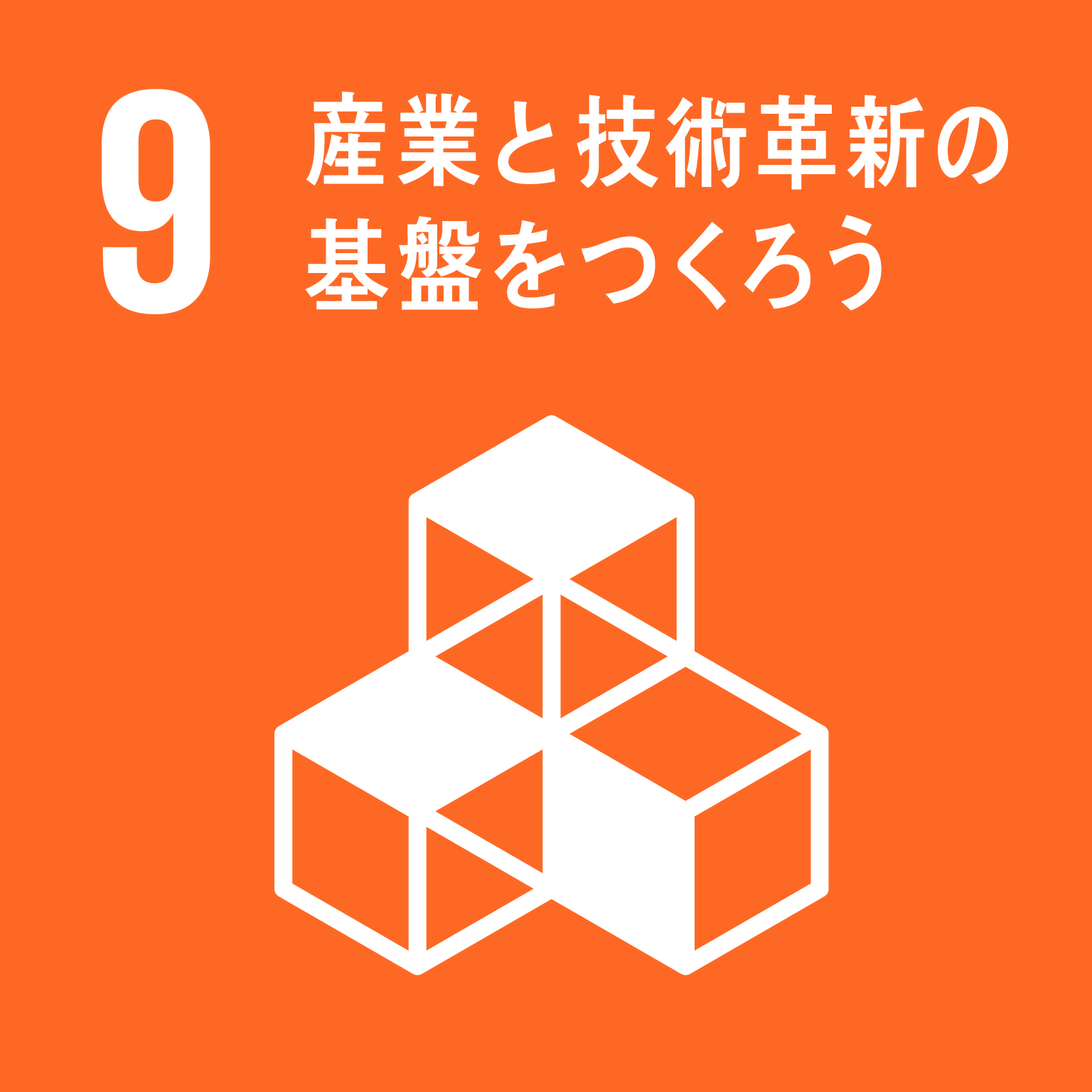 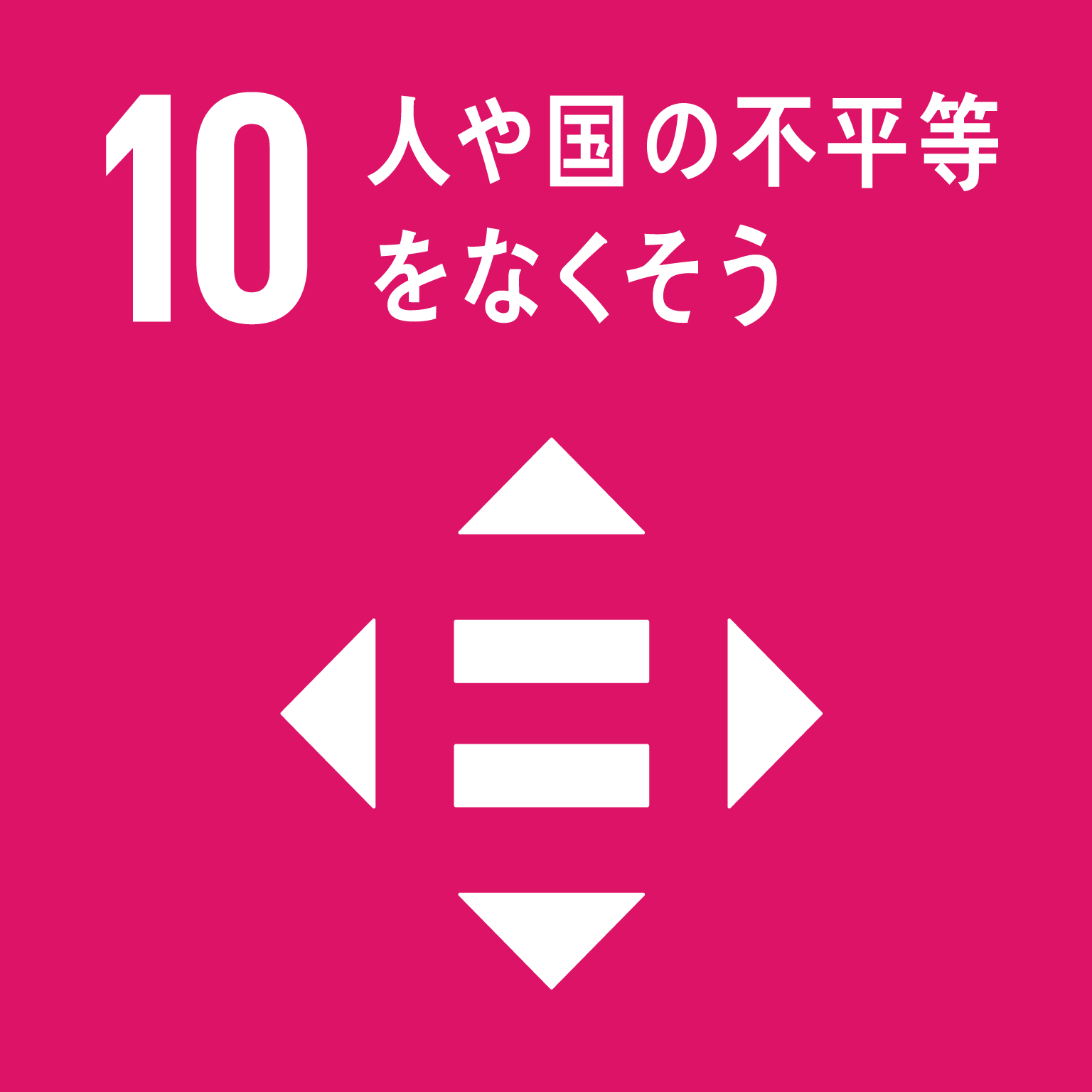 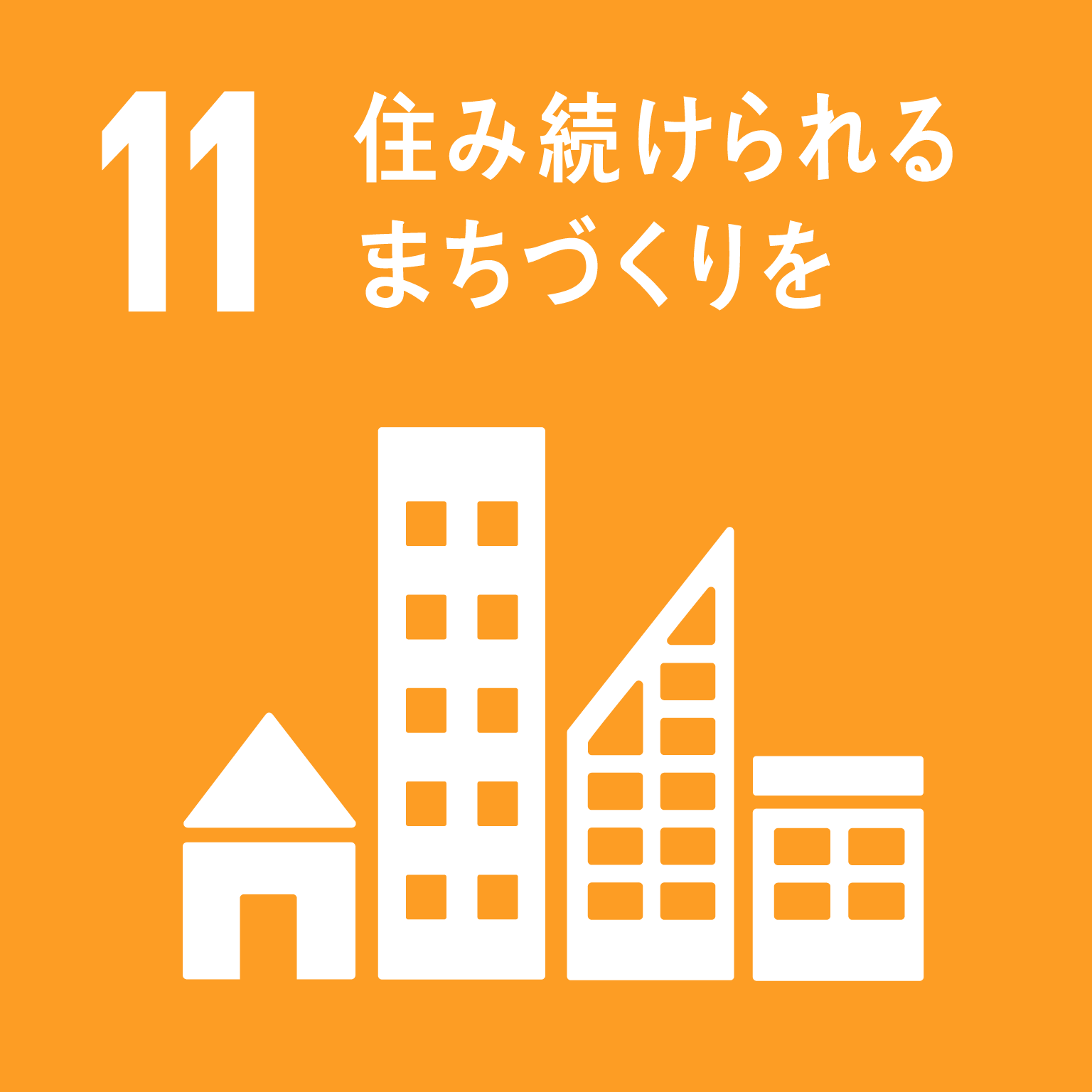 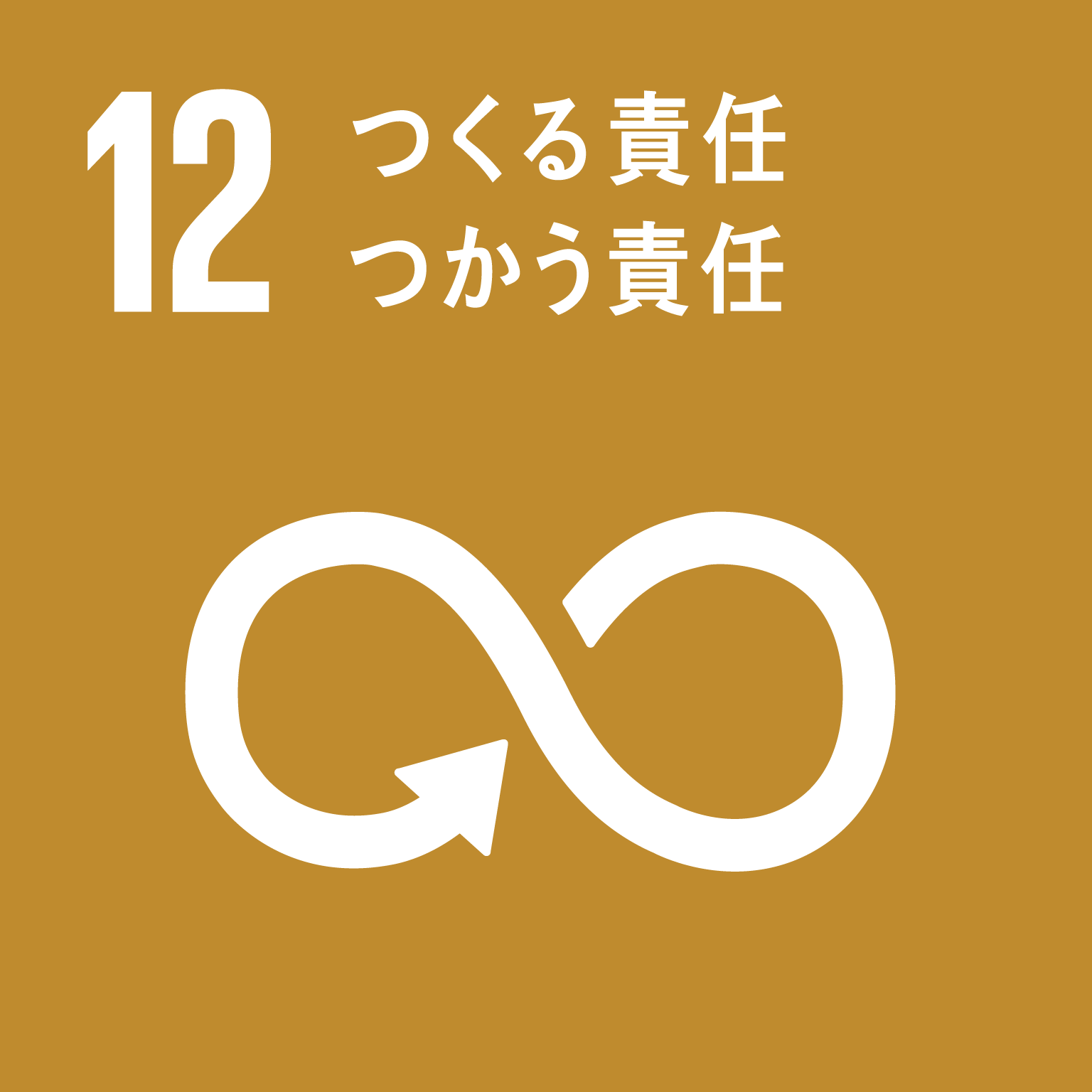 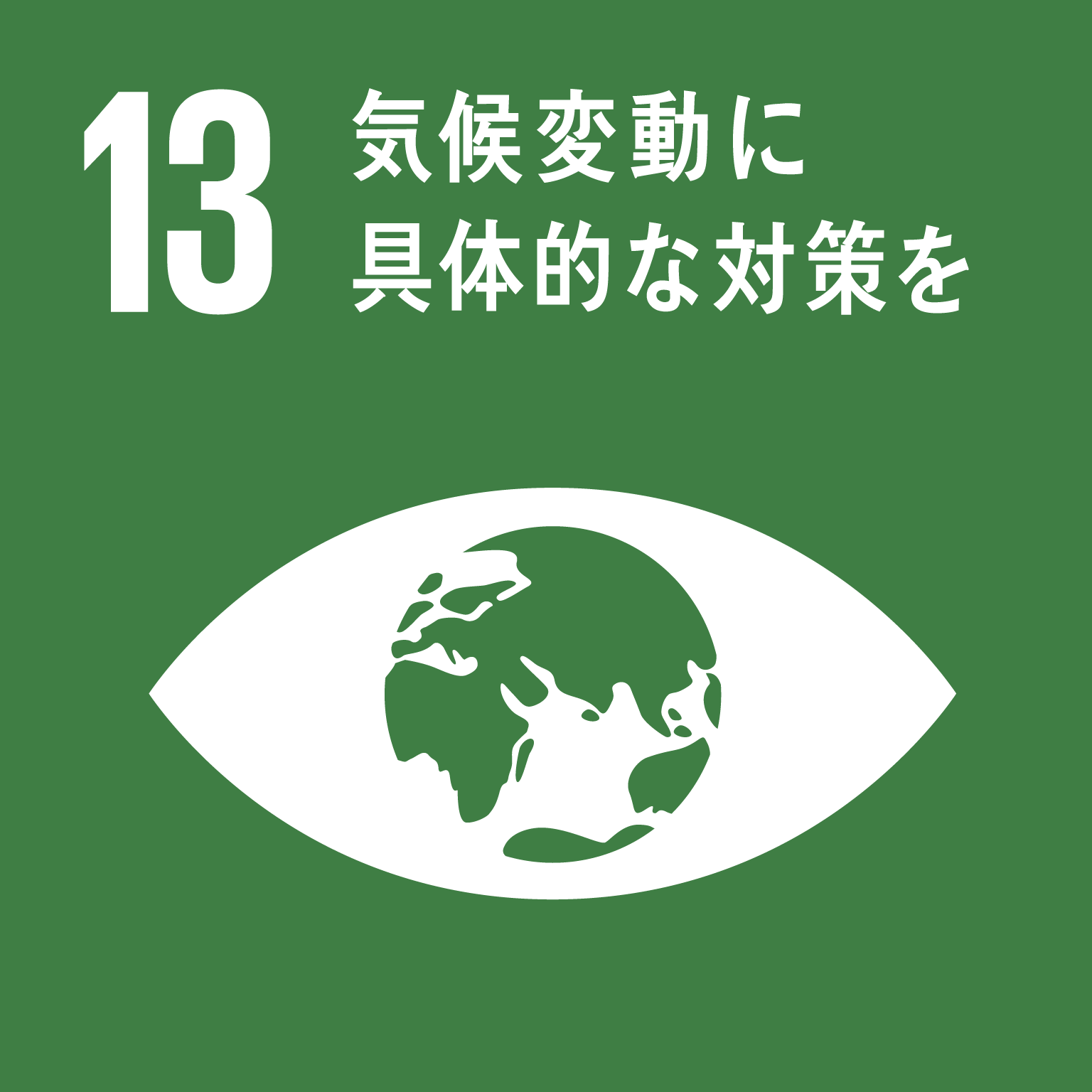 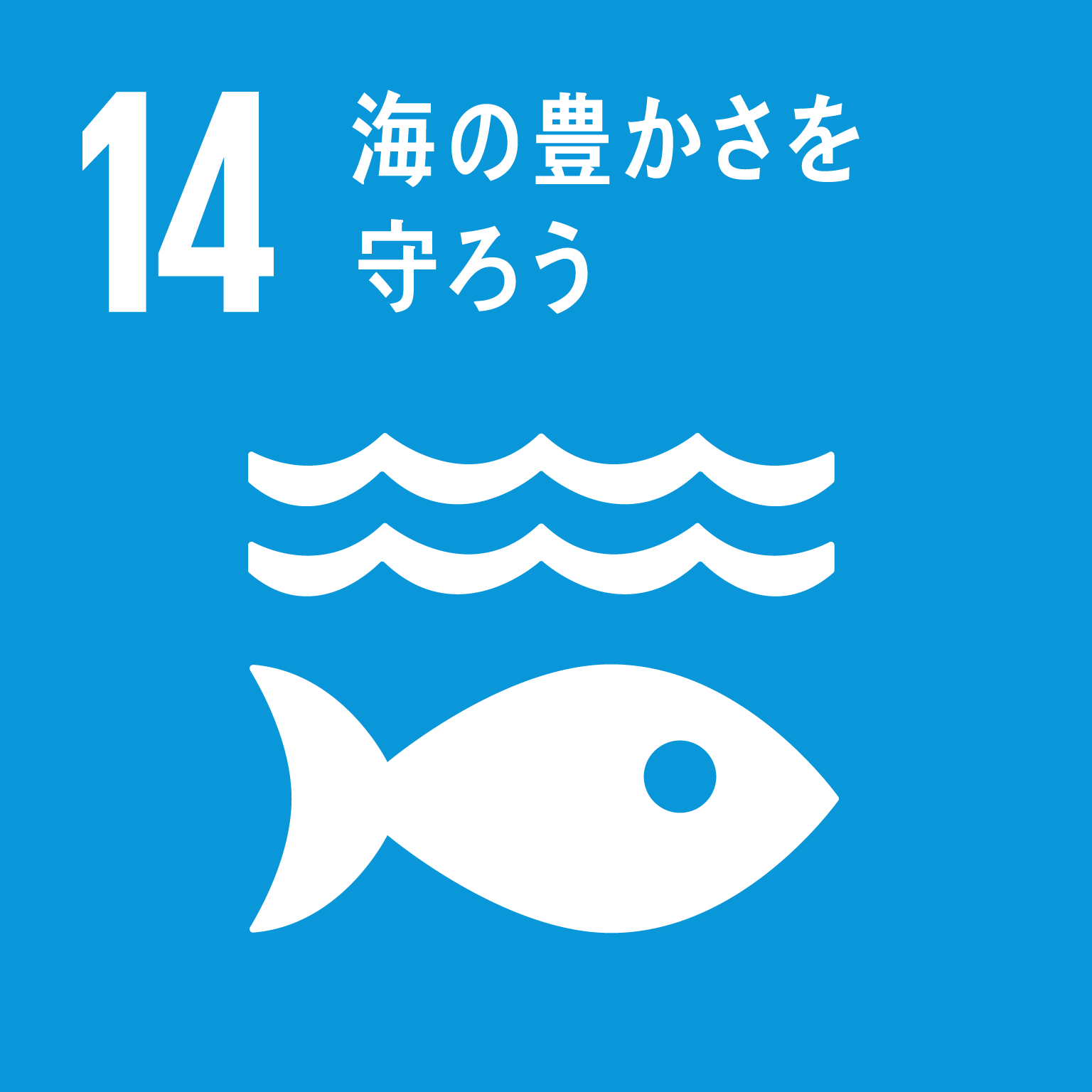 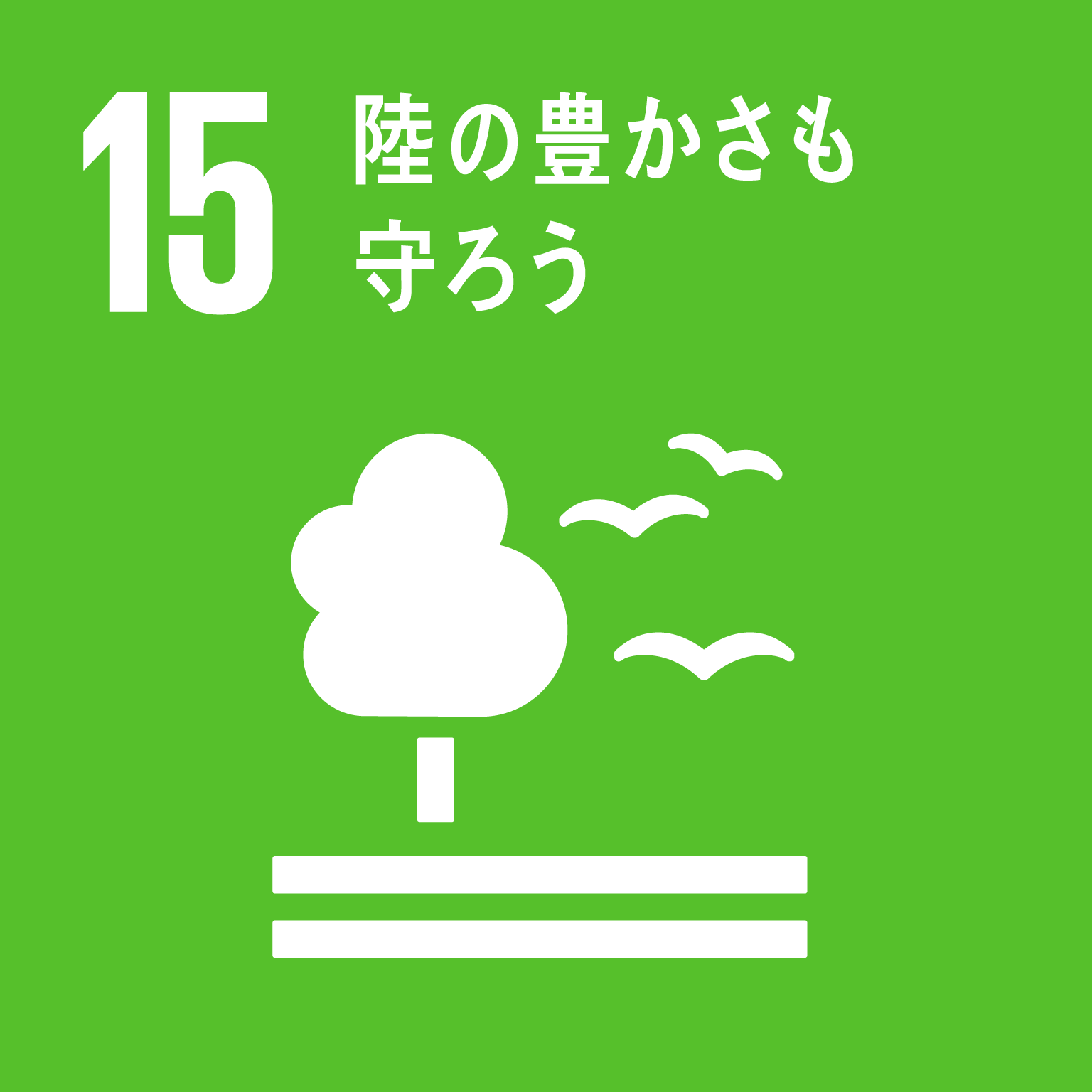 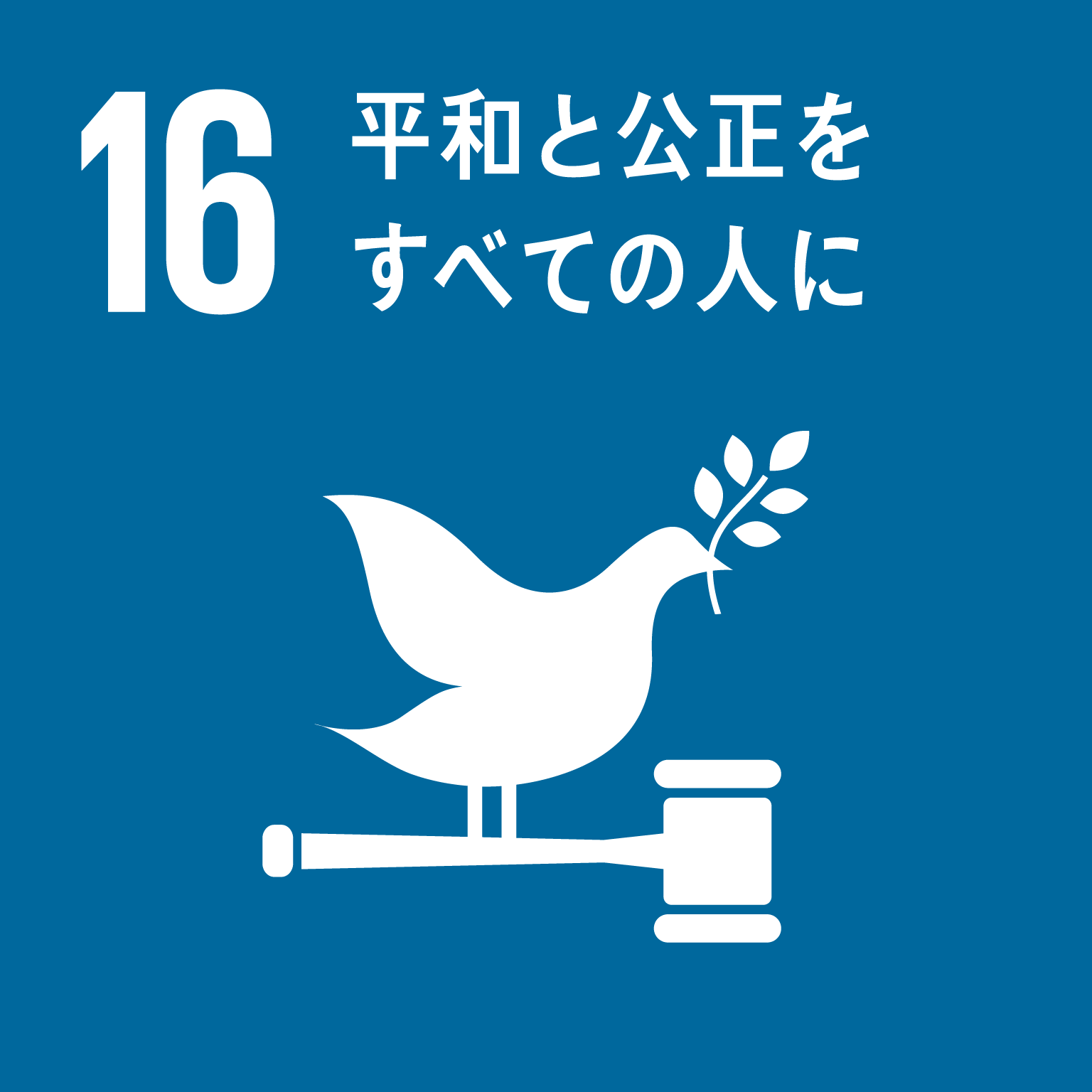 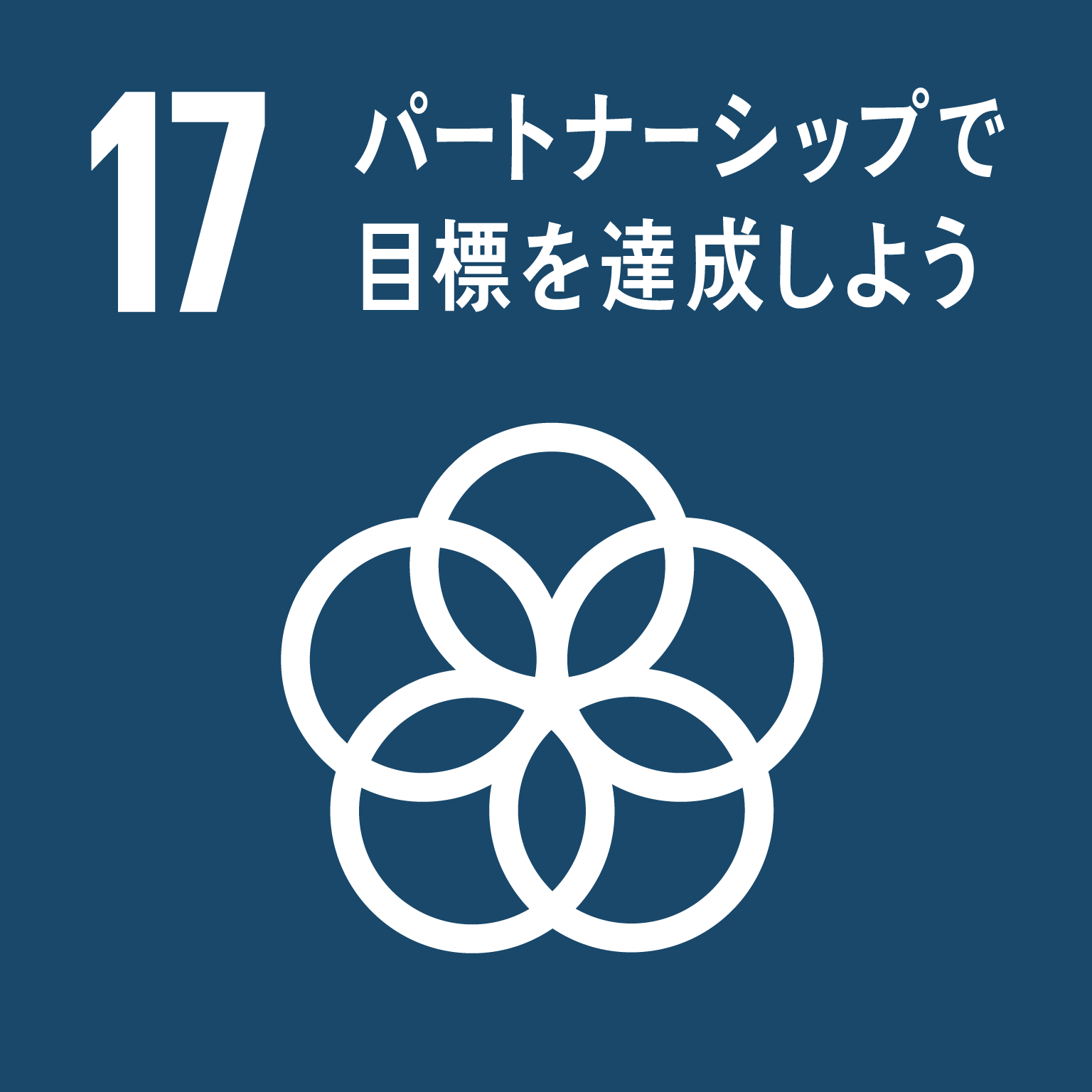 